УТВЕРЖДЕНОпрезидиумом  районнойорганизации  профсоюза15  января  2019  годаПЛАНработы Медведевской районной  организации профсоюза работников народного образования и науки  РФна 2019 год(2019 год – Год  отчётов  и  выборов)I. Отчётно – выборная  конференция  Медведевской  районной  организации  профсоюза  работников  народного  образования  и  науки  Российской  Федерации1. Отчёт о работе Медведевского районного  комитета  профессионального  союза  работников  народного  образования  и  науки  Российской  Федерации  за  период  с  21  октября  2014  года  по  15  октября  2019  года. 2. Отчёт о работе контрольно – ревизионной комиссии  Медведевской районной  организации  профессионального  союза  работников  народного  образования  и  науки  Российской  Федерации  за  период  с  21  октября  2014  года  по  15  октября  2019  года. 3. О прекращении полномочий выборных органов  Медведевской районной организации  профессионального  союза  работников  народного  образования  и  науки  Российской  Федерации. 4. О выборах председателя Медведевской районной организации  профессионального  союза  работников  народного  образования  и  науки  Российской  Федерации. 5. О формировании Медведевского  районного  комитета  профессионального  союза  работников  народного  образования  и  науки  Российской  Федерации.6.  О формировании  президиума Медведевской  районной  организации  профессионального  союза  работников  народного  образования  и  науки  Российской  Федерации.7. О выборах контрольно – ревизионной комиссии  Медведевской районной организации  профессионального  союза  работников  народного  образования  и  науки  Российской  Федерации. 8. О выборах делегатов на ХХI республиканскую отчётно – выборную профсоюзную конференцию.9. О делегировании  представителей в состав Марийского республиканского  комитета  профессионального  союза  работников  народного  образования  и  науки  Российской  Федерации.15  октябряII. Пленумы райкома профсоюза1.1. Об  утверждении  публичного  отчёта  районной  организации  профсоюза за 2018  год.1.2. Об  утверждении  финансового  отчёта  и  годового  бухгалтерского  баланса  за  2018  год  и  о  смете  на  2019  год.1.3. Об итогах ревизии финансовой деятельности районной  организации  профсоюза за 2018  год.1.4.  О  проведении  XXII  отчётно – выборной  конференции  Медведевской  районной  организации  профсоюза  работников  народного  образования  и  науки  Российской  Федерации.Январь2.1.   Об  утверждении  отчёта о работе Медведевского районного  комитета  профессионального  союза  работников  народного  образования  и  науки  Российской  Федерации  за  период  с  21  октября  2014  года  по  15  октября  2019  года. СентябрьIII. Заседания президиума районной организации профсоюза1.1. Об  утверждении  сводных  годовых  статистических  отчётов  за  2018  год.1.2.  Об   итогах      смотра – конкурса    на    звание      «Лучший уполномоченный по охране труда  профессионального  союза – 2018».1.3. Об   итогах  рейтинга  первичных  профсоюзных  организаций  за  2018  год.1.4.   О  плане  работы  на  2019  год.  Январь2.1. Об  обеспечении  работников  образовательных  учреждений  средствами  индивидуальной  защиты.2.2. О  ходе  выполнения  решения  районной  трёхсторонней  комиссии  по  регулированию  социально – трудовых  отношений  в  муниципальном  образовании  «Медведевский  муниципальный  район» от  29.05.2017г.  «Об  организации  в  образовательных  учреждениях  района  питания  детей  и  сотрудников»  в  Кузнецовской  средней    общеобразовательной  школе.Апрель3.1. Об  эффективности  информационной  работы  в  первичной  профсоюзной  организации  Медведевского  детского  сада  №5  «Золотая  рыбка».3.2. О  ходе  выполнения  решения  президиума  Медведевской  районной  организации  профсоюза  работников  народного  образования  и  науки  РФ    №2 – 1 от  10.04.2018г.  «Об  итогах  работы  по  сокращению  и  устранению  избыточной  отчётности  педагогических  работников»  в  Медведевской  средней  общеобразовательной школе  №2.Сентябрь4.1. Об  итогах  общепрофсоюзной  тематической  проверки.4.2. О  ходе  выполнения  решения  президиума  Медведевской  районной  организации  профсоюза  работников  народного  образования  и  науки  РФ    №3 – 1 от  24.09.2018г.  «О  работе  Отдела  образования  и  по  делам  молодёжи  по  предупреждению  производственного  травматизма  и  несчастных  случаев  с  обучающимися»  в  Шойбулакской  средней  общеобразовательной школе.НоябрьIV. Районные профсоюзные собрания с единой повесткой дня1.   Отчётно – выборные   профсоюзные  собрания.1 февраля – 30 апреля2. Об  утверждении  публичного  отчёта  первичной  профсоюзной  организации.ДекабрьV. Заседания профсоюзных комитетов с единой повесткой дня1.  О  проведении  отчётно – выборного  собрания  в  2019  году  (утвердить  дату,  время,  место  проведения  ОВС,  повестку  дня,  назначить  докладчика,  составить  план  мероприятий  по  подготовке  ОВС,  распределить  обязанности  между  членами  профкома) – не  позднее,  чем  за  16  календарных  дней  до  даты  проведения  собрания.2. Об  утверждении  отчётного  доклада  профсоюзного  комитета  – не  позднее,  чем  за  2 – 3  календарных  дня  до  даты  проведения  собрания.3. О  соблюдении  в  образовательном  учреждении  температурного режима. 1 квартал2. Об  обеспечении  работников  средствами  индивидуальной  защиты.II квартал3.1.  Об  итогах  общепрофсоюзной  тематической  проверки.III квартал4.1.   Об  итогах  статистической  отчётности.IV кварталVI. Вопросы,  выносимые  на  рассмотрение  районной  трёхсторонней  комиссии  по  регулированию  социально – трудовых  отношений1.  О  практике  работы  по  обеспечению  трудовых  прав  и  социальных  гарантий  работников  бюджетных  учреждений  района.1 квартал2.  Об  обеспечении  работников  бюджетных  учреждений  района  средствами  индивидуальной  защиты.II  квартал3.  О  ходе  выполнения  решения  районной  трёхсторонней  комиссии  по  регулированию  социально – трудовых  отношений  в  муниципальном  образовании  «Медведевский  муниципальный  район» от  06.10.2016г.  «О  прохождении  медицинских  осмотров  в  бюджетных  учреждениях  Медведевского  района»  III квартал4. О  ходе  выполнения  решения  районной  трёхсторонней  комиссии  по  регулированию  социально – трудовых  отношений  в  муниципальном  образовании  «Медведевский  муниципальный  район» от  29.11.2018г.  «Об  итогах  проведения  специальной  оценки  условий  труда  в  бюджетных  учреждениях  Медведевского  муниципального  района».  IV  кварталVII. Обучение актива.Базовые профсоюзные организации:Райком  профсоюза – работа с судом; Силикатная  средняя  общеобразовательная  школа – охрана  труда; Нурминская средняя  общеобразовательная  школа,  Медведевский  детский  сад  №1  «Ягодка» – регулирование  заработной платы; Коминская  национальная  основная  общеобразовательная  школа – коллективный  договор;  Знаменская  средняя общеобразовательная  школа – представительство  профсоюзной организации в органах управления образовательным учреждением; вечерняя  (сменная)  общеобразовательная  школа  пос.  Светлый – работа малочисленной профсоюзной организации; Ежовская  основная  общеобразовательная  школа – организация   работы общественных контролёров за питанием; Азановская  средняя  общеобразовательная  школа,  Медведевский  детский  сад  №4 «Ромашка»  – мотивация  профсоюзного членства; Сурокский детский сад  «Солнышко» – работа  уполномоченного профкома по охране труда; Краснооктябрьская  средняя  общеобразовательная  школа – специальная  оценка  условий  труда; Азяковская общеобразовательная  начальная  школа – детский  сад,   Краснооктябрьский  детский  сад  «Яблонька» –   возврат  20%  страховых  взносов  из  Фонда  социального  страхования;  Ежовский  детский  сад  «Солнышко» – организационная  работа; Кузнецовская  средняя  общеобразовательная  школа,  Медведевский детский сад №5  «Золотая  рыбка»,  Люльпанский  центр  для  детей – сирот  и  детей,  оставшихся  без  попечения  родителей – работа   кружка  правового  просвещения;  Медведевская  средняя  общеобразовательная  школа  №2,  Нужъяльская  основная    общеобразовательная  школа,  Руэмский  лицей,  детский  сад  «Лесовичок»  пос.  Светлый,  отдел  образования  и  по  делам  молодёжи – проведение   культурно – массовых   и  физкультурно – оздоровительных   мероприятий  с  работниками,  Руэмская  средняя  общеобразовательная  школа,  Новоарбанский  детский  сад  «Радуга»,  Руэмский  детский  сад  «Родничок» –  работа  на  своей  интернет – странице.    Семинары – совещания:1. Председатели  первичных  профсоюзных  организаций  и  их  заместители.Январь,  март,  апрель,  сентябрь,  ноябрь2. Уполномоченные  по  охране  труда  профессионального  союза.Февраль3. Круглый  стол  для  председателей  первичных  профсоюзных  организаций  по  проблемам  мотивации  профсоюзного  членства.Июнь4. Деловая  игра  для   председателей  первичных  профсоюзных  организаций Декабрь5. Деловая  игра  для  уполномоченных  по  охране  труда  профессионального  союза.Декабрь6. Руководители  образовательных  учреждений  и  их  заместители. В  течение  года  совместно  с  Отделом  образования  и  по  делам  молодёжиVIII. Регламент работы председателя районной  организации, заместителей председателя районной  организации 1. Приём членов профсоюза по личным вопросам.Понедельник2. Проведение пленумов, президиумов районной  организации   профсоюза, семинаров, учёбы профактива.Вторник 3. Участие в работе вышестоящих профсоюзных органов.Четверг4. Выездной приём членов профсоюза по личным вопросам.Два  раза  в  неделю5. Отчёты в трудовых коллективах о работе районной профсоюзной организации.В течение года6. Оказание практической помощи каждой первичной профсоюзной организации с выездом на место.В течение годаIX. Организационные  мероприятия  по  мотивации  профсоюзного  членства1.  Изучить и обобщить опыт  работы первичных  профсоюзных организаций  Азановской  и  Краснооктябрьской  средних  общеобразовательных  школ  по приёму  в  профсоюз  и  мотивации  профсоюзного  членства.2. Отметить в профсоюзных билетах  уплату  членских взносов.3. Составить    перечень   юбилейных,    праздничных   и знаменательных дат для членов коллектива.ЯнварьДни  единых  действий.ВеснаПривлекать  работников  к  анализу  прогнозных показателей по уровню зарплаты, занятости, охраны труда, другим социально – экономическим показателям с оценкой эффективности предлагаемых направлений финансовых ресурсов, к  формированию пакета предложений по урегулированию социально – трудовых отношений  (в  рамках  Всемирного  дня  действий  профсоюзов  за  достойный  труд  и  Международного  дня  искоренения  бедности).Сентябрь – ноябрьДни единых действий.Осень Проводить сверку списка членов профсоюза с подачей в бухгалтерию сведений на безналичную уплату членских профсоюзных взносов.Ежемесячно1.    Проводить  анализ состояния профсоюзного членства.2. Разрабатывать и выпускать различные агитационные  материалы  по  мотивации  профсоюзного  членства  (листовки, плакаты, брошюры, аудио –  и  видеоматериалы и др.).На  начало  каждого  квартала1.    Организовать  качественное  информационное  наполнение  сайта  Медведевской  районной  организации  профсоюза  и  интернет – страниц  первичных  профсоюзных  организаций  в  Образовательном  портале  Республики  Марий  Эл.2. Обеспечить все первичные профсоюзные организации подпиской на  профсоюзные  издания.3. Вести  пропаганду деятельности профсоюза и его структур в местных средствах массовой информации.4. Регулярно информировать первичные  организации профсоюза об опыте и  новинках в работе по мотивации профсоюзного членства. 5. Активно использовать в целях мотивации профсоюзного членства информационные возможности профсоюзных собраний и заседаний выборных органов. 6.  Держать  на  постоянном  контроле  ход  выполнения принятых решений,  информацию  своевременно  доводить  до  членов  коллектива.7.  Расширить перечень оказываемых  членам профсоюза услуг за счёт введения новых направлений деятельности по социальной защите, включающих организацию дополнительных видов страхования, льготного санаторно – курортного обслуживания  (удешевление  путёвки  на  20%) и детского оздоровления (удешевление  путёвки  на  1000  рублей),  софинансирование  до  200  рублей  новогодних  подарков  детям,  участие в дисконтных программах  (скидки  на  товары  5 – 10 %).8.  Оказывать  материальную  помощь  работающим  членам  профсоюза  через  фонд  социальной  защиты  в  размере  1000  рублей:  –  50  – летие  и  далее  через  каждые  пять  лет;– 45 – летие  стажа  в  профсоюзе  работников  народного  образования  и  науки  РФ; –  рождение  ребёнка;–  первое  бракосочетание;  –  болезнь  продолжительностью  более  35  дней;  –  дорогостоящие  операции;  –  похороны  членов  семьи  (супруг(а),  дети,  родители).9.  Оказывать  материальную  помощь  членам  профсоюза  через  фонд  социальной  защиты  в  размере  до  5000  рублей  в  случае  пожара.10. Освободить  членов  профсоюза  от  оплаты  за  юридические  услуги:  консультация  в  райкоме  профсоюза – 500  рублей,  консультация  в  профсоюзном  комитете – 200  рублей,  подготовка  искового  заявления  в  суд – (2000 – 3000 рублей),  представительство  в  суде – (3000 – 4000   рублей).11.  Принимать  активное  участие  в  массовых мероприятиях отрасли, профессиональных конкурсах  для повышения  рейтинга первичной  организации профсоюза.12. Проводить  индивидуальную  работу с работниками по защите  их прав и интересов в органах законодательной, исполнительной власти и органах местного самоуправления, в судебных органах и иных организациях. 13. Выявлять и представлять к награждению  достойных работников, приближающихся по возрасту (стажу) к выходу на пенсию и не имеющих наград, дающих право на звание "Ветеран труда". 14.  Активно использовать имеющиеся профсоюзные награды и премирование  профсоюзного актива за  успешную  работу по мотивации профсоюзного членства.В  течение  года15. Формировать  положительный имидж  профсоюза  и  его  первичных  организаций  в  период  проведения  мероприятий  Года  отчётов  и  выборовВ  течение  годаX. Массовые мероприятия1. Всемирный день «Спасибо».11 января2. Районные конкурсы «Учитель года», «Учитель марийского языка», «Самый классный классный», «Вожатый года»,  «Педагогический  дебют».Февраль3.Всемирный день социальной справедливости.20  февраля4. День защитника Отечества.23 февраля5. Международный женский день.8 марта6. Всемирный день охраны труда.28 апреля7. Праздник  Весны  и  Труда.1  мая8. Международный  день  защиты  детей.1 июня9. Районная педагогическая конференция.Август10. День знаний.1 сентября11. День работников дошкольного образования.27 сентября12. День пожилых людей1 октября13. День учителя.5 октября14.Всемирный день действий профсоюзов за достойный труд.7 октября15. Международный день искоренения бедности.17 октября16. Международный день школьных библиотек.Третий понедельник октября17. День профессионального бухгалтера России. 28 ноября18. Международный день инвалидов.3 декабря19. День прав человека.10 декабря20. Новогодние  ёлки для детей членов профсоюза.ДекабрьXI. Вопросы на контроле1. Немедленные  доклады  о  неблагоприятной  ситуации  на  рынке  труда.В течение года2. Аттестация  педагогических  и  руководящих  работников.  В течение года3. Привлечение     молодёжи   к     участию    в      конкурсах профессионального мастерства.В течение года4. Создание   и      развитие    в    организациях      института наставничества.В течение года5. Помощь      совету   молодых     специалистов в организации трудовых,   культурно – массовых,     спортивно – оздоровительных        мероприятий,  отдыха  и  досуга.В течение года6. Оказание практической помощи профсоюзным организациям при их обращениях с исками в суды, при разрешении локальных коллективных трудовых споров.В течение года7. Расходование средств социального страхования (через комиссию).В течение года8.  Рассмотрение  вопросов  контроля  исполнения  районного  отраслевого  соглашения  на  заседаниях  районной  отраслевой  комиссии  по  регулированию  социально – трудовых  отношений.В течение года9. Организация административно – общественного контроля за охраной труда:I  ступень – ежедневно до начала работы;II ступень–один раз в квартал комиссия во главе с заместителем руководителя учреждения (руководителем, если нет заместителя);IIIступень– один  раз в полугодие комиссия во главе с руководителем учреждения;IVступень– один  раз в год районная комиссия по приёмке образовательных  учреждений.10. Организация общественного контроля за работой пищеблоков.Не реже одного раза в неделю11. Работа кружков правового  просвещения. Не менее 5 занятий в течение года12. Своевременность и правильность начисления заработной платы, соблюдение сроков её выдачи; обращение в вышестоящие органы и прокуратуру в случае нарушения указанных прав членов профсоюза.Ежемесячно13. Осуществление мониторинга фактического уровня  оплаты труда работников образования по всем профессиональным квалификационным группам.Ежемесячно14.  Перечисление работодателем средств в фонды.Ежемесячно15. Своевременность отчётности первичных организаций о расходовании средств, полученных в бухгалтерии райкома профсоюза. Ежемесячно перед совещанием председателей профкомов16. Информирование работников образовательных учреждений о хозяйственно – экономической деятельности учреждения, корректировке смет.Ежеквартально и при изменении ассигнований17. Организация учёта нуждающихся в санаторно – курортном  лечении.В начале каждого квартала18. Анализ организации обучения, проверки знаний и инструктажа по охране труда, стажировки вновь принимаемых работников.В начале каждого квартала19.  Анализ  хода  проведения  обязательных  предварительных  и  периодических  медицинских  осмотров  работников  и  результатов  оздоровительной  работы  в  учреждении.В начале каждого квартала20.  Наведение  порядка  в  профсоюзном  делопроизводстве,  учёте  членов  профсоюза.В начале каждого квартала21. Анализ  финансирования  расходов,  связанных  с   оказанием социальной поддержки педагогическим работникам по оплате  жилищно – коммунальных  услуг.В конце каждого квартала22. Информирование  Управления Министерства юстиции  РФ  по  Республике  Марий  Эл  о продолжении деятельности районной организации профсоюза.Январь23. Анализ и контроль за поступлением профсоюзных взносов.Январь24. Согласование расписания, графиков работы.Январь и далее по мере необходимости25.Тарификация педагогических кадров  дошкольных  образовательных  учреждений.Январь26. Предварительное комплектование педагогических кадров.Январь27. Заключение соглашений по охране труда.Январь28. Правильность расчётов по заработной плате  в  дошкольных  образовательных  учреждениях.Январь – февраль 29.  Контроль  за  актуализацией  уголков  по  охране  труда.Февраль30. Организация  работы  комиссии  с  целью  обеспечения  возврата  20%  страховых  взносов  из  средств  Федерального  фонда  социального  страхования  (ФСС)  на  мероприятия  по  охране  труда.Февраль – март31. Технический осмотр зданий и сооружений с составлением акта.Март – апрель32.   Месячник  по  охране  труда.Апрель33. Проверка готовности учреждений образования к новому учебному году. Апрель – август34. Подписка    на    периодическую    печать    для     райкома профсоюза.Май – июнь35. Анализ и контроль за поступлением профсоюзных взносов.Июнь – июль36. Проверка   выполнения    соглашений    по   охране  труда с составлением актов.Июнь – август37. Участие  в   приёмке    образовательных    учреждений   к новому учебному году.Июнь – август38. Расчёт отпускных.Июнь – август39. Внесение изменений и дополнений в трудовые договоры.Июнь – август40. Организация оздоровления детей членов профсоюза.Июнь – август41. Охрана труда в детских оздоровительных лагерях.Июнь – август42. Выплата  молодым  специалистам  единовременного  пособия  на  хозяйственное  обзаведение  в  размере  шести  должностных  окладов.  Август – сентябрь43. Согласование расписания, графиков работы.Сентябрь и далее по мере необходимости44. Тарификация педагогических кадров  общеобразовательных  школ  и  учреждений  дополнительного  образования.Сентябрь45. Проверка трудовых книжек.Сентябрь46.Правильность расчётов по заработной плате  в  общеобразовательных  школах  и  в  учреждениях  дополнительного  образования.Сентябрь – октябрь47. Технический осмотр зданий и сооружений с составлением акта.Октябрь – ноябрь48.Подписка на периодическую печать для райкома профсоюза. Ноябрь – декабрь49. Отчёты   руководителей   образовательных учреждений о финансово – хозяйственной деятельности.Ноябрь – декабрь 50. Проверка выполнения соглашений по охране труда с составлением актов. Заключение соглашений по охране труда на следующий год.Декабрь51. Анализ и контроль за поступлением профсоюзных взносов. Декабрь52. Согласование графика отпусков.До 15 декабря53. Проверка списка очерёдности граждан, состоящих на учёте в качестве нуждающихся в жилых помещениях.Декабрь54. Публичный  отчёт  о  работе  первичной  профсоюзной  организации  в  2018  году.  Декабрь55. Юбилейные даты,  отмечаемые  райкомом  профсоюза:02.01 – Юбилейная  средняя  общеобразовательная  школа; 07.01 – Руэмский  детский  сад  «Лесная  сказка»;29.09 – средняя  общеобразовательная  школа  пос.  Силикатный;24.10 – Отдел  образования  и  по  делам  молодёжи;30.11 – Нурминская  средняя  общеобразовательная  школа. XII. Отчётность районной  организации  профсоюза1. Сводный статистический отчёт  местной  организации  Профсоюза на 1 января (форма 2СП).2.Отчёт о наличии работающих и забронированных по состоянию на 1 января.3. Сведения  об  итогах  коллективно – договорной  кампании  в  Профсоюзе  работников  народного  образования  и  науки  РФ  по состоянию на 31 декабря (формы  КДКО  и  КДК – 2).4. Отчёт о правозащитной работе за год (форма № 4 – ПИ) с приложением Карточек регистрации нарушений прав профсоюзов (форма № 5 – ПИ).5. Отчёт о работе территориальной  организации  Профсоюза по охране труда за год (форма 19 – ТИ).6.  Отчёт о доходах и расходах за год.7. Сведения о среднесписочной численности работников за предшествующий календарный год (форма по КНД 1110018).8.   Бухгалтерская  (финансовая)  отчётность  (форма  по  КНД  0710099) – годовая.9.  Расчёт  по  страховым  взносам (форма  по  КНД  1151111)   – ежеквартально.10.    Расчёт  по  начисленным  и  уплаченным  страховым  взносам  на  обязательное  социальное  страхование  от  несчастных  случаев  на  производстве  и  профессиональных  заболеваний,  а  также  по  расходам  на  выплату  страхового  обеспечения  (форма  4 – ФСС) – ежеквартально.11. Отчёт об итоговых суммах начисленных доходов и удержанных суммах подоходного налога с налогоплательщиков - физических лиц (форма №2 – НДФЛ) – годовая.12.  Расчёт  сумм  налога  на  доходы  физических  лиц,  исчисленных и  удержанных  налоговым  агентом  (форма №6 – НДФЛ) – ежеквартально.13.  Налоговая  декларация  по  налогу,  уплачиваемому  в  связи  с  применением  упрощённой  системы  налогообложения  (форма  по  КНД  1152017) – годовая.14.   Сведения  о  застрахованных  лицах  (форма  СЗВ – М) – ежемесячно. 15. Сведения о численности  и заработной плате работников (форма № П – 4) –  ежеквартально. 16. Информация о наличии свободных рабочих мест и вакантных должностей – не  позднее  28  числа  каждого  месяца.17.   Сведения  о  деятельности  социально  ориентированной  некоммерческой  организации  (форма  №1 – СОНКО) – годовая.18.   Сведения  о  деятельности  некоммерческой  организации  (форма  №1 – НКО) – годовая.-   Председатель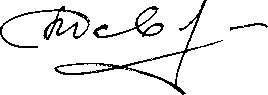       В.Г. Павлов